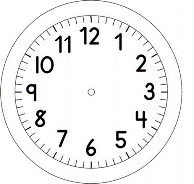 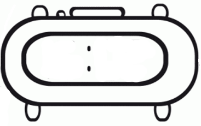 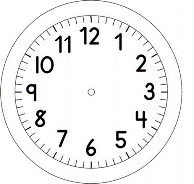 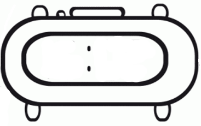 GEOGRAFIA – POSIÇÃO DO SOL  NA AULA ON-LINE .OBSERVAÇÃO SOBRE A POSIÇÃO DO SOL NO CÉU.ESTA OBSERVAÇÃO  DEMORARÁ VÁRIOS DIAS PARA SER CONCLUÍDA.MATERIAIS:UMA CAIXA QUE REPRESENTARÁ A SUA CASA.UMA BOLA PARA REPRESENTAR O SOL.UM (A) BONEQUINHO (A) QUE REPRESENTE VOCÊ.TENDO A CAIXA COMO A REPRESENTAÇÃO DE SUA CASA, DETERMINAR EM CADA FACE DA CAIXA:FRENTE (PORTAS E  OU JANELAS)ATRÁS (PORTAS E OU JANELAS)LADO ESQUERDO (PORTAS E OU JANELAS)LADO DIREITO (PORTAS E OU JANELAS)TELHADO PISO